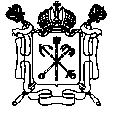 Аналитическая справка о результатах инновационной деятельности за период с сентября 2014 года по июль 2015 годаПолное наименование организации: Государственное бюджетное общеобразовательное учреждение лицей № 179 Калининского района Санкт-ПетербургаФ.И.О. руководителя организации: Батова Л.А.Вид региональной инновационной площадки: Экспериментальная площадка.Тема реализуемого проекта/программы: «Создание вариативной модели внедрения ФГОС основного общего образования».Этап работы: 2-ой год экспериментальной работы. Этап «Разработка и апробация модели внедрения ФГОС». Ф.И.О. научного руководителя: Казакова Е.И., доктор педагогических наук, профессор,  зав. кафедрой филологического образования СПб ГУ.Контактный телефон: (812) 417-35-83ГБОУ лицея № 179      (812) 417-50-88Адрес страницы сайта: lyceum179.ruАдрес Электронной почты: lyceum179spb@mail.ruОписание этапа инновационной деятельности(в соответствии с Программой ОЭР)Перечень мероприятий, проведенных в соответствии с идеями ОЭР Удельный вес педагогов, участвовавших в мероприятиях по распространению педагогического опыта (семинар, мастер класс, публикации, другие формы).http://lyceum179.ru/wp-content/uploads/2013/12/ОУ-мониторинг-деятельности-2015-111.xlsСистема поддержки субъектов инновационного процессаСистема управления инновационной деятельностью:Перечень и обоснование разработанных локальных актов, регламентирующих деятельность ОУ в ходе реализации инновационного проектаhttp://lyceum179.ru/dokumenty/lokalnye-akty/Система «внутрифирменного» повышения квалификации учителей, участвующих в инновационной деятельности, её влияние на рост эффективности инновационной деятельности учрежденииНаличие системы общественной экспертизы результатов инновационной деятельности:Рабочие материалы семинаров и конференций содержат листы обратной связи, по которым можно судить о высокой востребованности продуктов инновационной деятельности лицея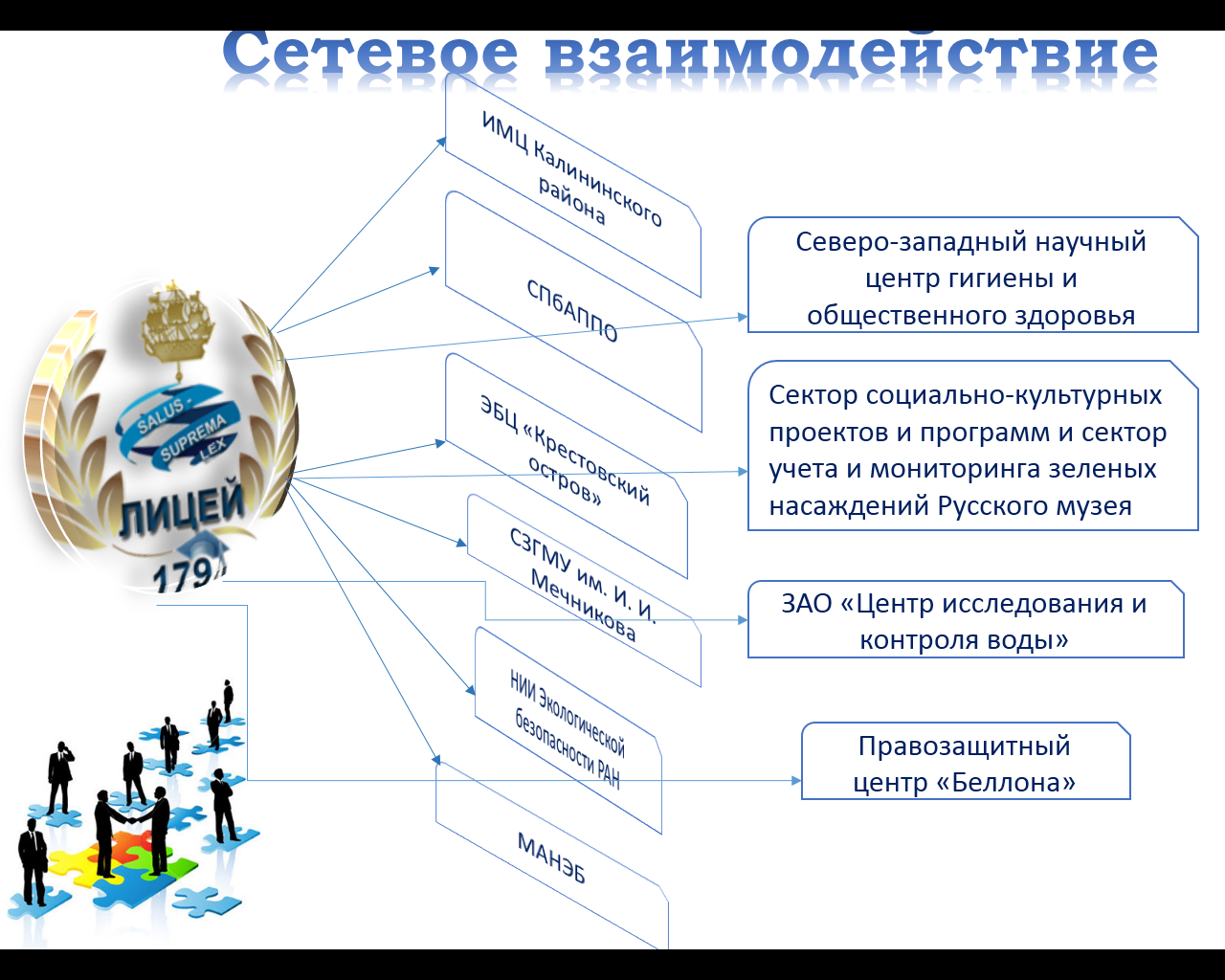 Договора о взаимодействии: 1. Северо-Западный государственный медицинский университет им. И.И. Мечникова (СЗГМУ им. И.И. Мечникова). Договор №248/2012 от 24.08.2012-2015. 2. Федеральное бюджетное учреждение науки «Северо-Западный научный центр гигиены и общественного здоровья». Договор от 08.09.2013-2016.3. Физико-технический институт им. А.Ф. Иоффе РАН. Договор от 05.04.2013-2016. 4. ЗАО «Центр исследования и контроля воды». Договор от 01.09.2012-2015. 5. Научно-исследовательский центр экологической безопасности РАН. Договор №127/2013 от 22.08.2013-2018. 6. Сектор социокультурных программ и проектов Русского музея. Договор от октября 2014-2016. 7. Международная академия наук экологии и безопасности жизнедеятельности (МАНЭБ). Договор №12-0131 от 12.03.2014. 8. АНПО «Школьная лига РОСНАНО». Договор №20 от 01.09.2012. Создан координационный комитет, включающий администрацию, руководителей творческих групп учителей, родителей, социальных партнеров.Описание результатов, полученных в процессе инновационной деятельностиПеречень инновационных продуктов, подготовленных лицеем, соответствуют плану реализации опытно-экспериментальной работы.4. Обоснование эффективности результатов: - примеры методик диагностики, критерии оценки, перечень показателей (индикаторов, параметров)Анализ диагностических материалов по оценке результатов деятельности лицея в идеологии ФГОС, полученных в ходе их апробации:Предложены методики интегративного подхода при конструировании и реализации программ деятельности лицея. Они  обеспечивают освоение обучающимися в урочно-внеурочное время обобщенных способов деятельности(УУД, применяемые как  в рамках образовательного процесса, так и при решении познавательных, практических задач в различных  областях науки и техники). Методики интегративного подхода, программы, методические рекомендации обеспечивают профессиональный переход учителей на реализацию требований ФГОС и достижение учениками метапредметных результатов.В течение 2014-2015 г.г. повысилась результативность образования обучающихся: выросли предметные результаты по итогам качества образования,  данных ЕГЭ; количество участников олимпиад, конференций разного уровня (89%). (Один ученик удостоен знака отличия «Национальное достояние России; 2 обучающихся – премии Демидова, один – «Звезда Лихачева», среди учеников – победители и призёры международных, всероссийских, городских олимпиад и конференции). Общая успеваемость 87,9 %. Активизировалась и стало более продуктивным сотрудничество между лицеем, родителями и социальными партнерами. Лицей является опорным пунктом инновационного кластера сетевого взаимодействия.Опыт работы лицея представлен на конференциях, семинарах, в печати. Волонтеры - ученики лицея удостоены диплома I степени по результатам городского конкурса.Деятельность лицея отмечена благодарственными письмами Комитета по образованию Санкт-Петербурга; Международной академии наук и экологической безопасности;  СПб АППО; отделом образования администрации Калининского района; Комитетом по природопользованию, охране окружающей среды и обеспечению экологической безопасности. Национальной системой развития научной, творческой и инновационной деятельности молодёжи России «Интеграция»Влияние инновационной деятельности на повышение эффективности учебно-методического, организационного, информационного, кадрового, материально-технического обеспечения лицея и системы образования Санкт-Петербурга в целом:- отмечена положительная динамика инновационной деятельности учителей, рост их методической компетентности, готовность к работе в условиях, определяемых ФГОС;- педагогический коллектив активно делится опытом работы в режиме экспериментальной площадки на конференциях, семинарах разного уровня, через публикации;-подготовлен и опубликован сборник «Занимательные химико-экологические опыты учеников начальной школы в урочное и внеурочное время»;- лицей стал опорным пунктом школ Санкт-Петербурга, участвуя в русско-австрийском проекте «Экологический сертификат»- лицей – опорная школа инновационного кластера сетевого взаимодействия -готовится к изданию материал, где будут представлены методические рекомендации, помогающие ОУ работать в соответствии с требованиями ФГОС.ПРАВИТЕЛЬСТВО САНКТ-ПЕТЕРБУРГАКОМИТЕТ ПО ОБРАЗОВАНИЮГосударственное бюджетное общеобразовательное учреждение лицей №179Калининского  района Санкт-Петербургаул.Ушинского, д.35, корп.2195267, Санкт-Петербург,Тел.:(812) 417-50-88 Факс (812) 417-50-88e-mail: lyceum179spb@mail.ruОКПО 54292468 ОКОГУ 2300223ОГРН 1027802497337ИНН/КПП 780 4148916/780401001_______________  № ________________ На № __________от_________________В Комитет по образованию Санкт-ПетербургаЗадачи этапаОсновное содержание работыРазработка и описание методики реализации интегративного подхода при конструировании компонентов образовательной программы в контексте стратегии ФГОС на всех уровнях процесса обучения.Апробация разработанной модели реализации ФГОСРазработка и апробация методики интегративного подхода при конструировании и реализации: - программы развития метапредметных результатов учащихся основной школы. - программы воспитания и социализации обучающихся на ступени основного общего образования - программы внеурочной деятельности обучающихся основной школы.- методических рекомендаций и материалов; технологии реализация программы.Методические рекомендации и материалы для качественной реализации образовательной программы разработанной в контексте идей ОЭР.№Мероприятия
Ответственный.Тема выступленияИнформационное обеспечение1Районная Конференция учеников 8-10 кл “Нано мир вокруг нас”, лицей 179.А.С. Обуховская, ученики 8-10 классаhttp://lyceum179.ru/rosnano-provodit-konkursy/2Районный семинар-практикум “Современные образовательные технологии в работе с младшими школьниками в соответствии с требованиями ФГОС” 27.11.2014  , лицей 179Л.А. Касьянова“«Современные образовательные технологии в работе с младшими школьниками в соответствии с требованиями ФГОС”http://lyceum179.ru/27-11-2014-sostoitsya-ocherednaya-rajonnaya-pedagogicheskaya-konferenciya-sovremennye-obrazovatelnye-texnologii-v-rabote-s-mladshimi-shkolnikami-v-sootvetstvii-s-trebovaniyami-fgos/3Городской семинар «Демонстрационный химический эксперимент в начальной школе» 17.10.2014 , лицей 179А.С. Обуховская«Стимулирование мотивации обучения через демонстрационный химический эксперимент»http://lyceum179.ru/wp-content/uploads/2013/12/демонстрационный-хим-эксперимент-в-нач-шк.pptx4Городской семинар “Здоровьесберегающие аспекты рациональной организации урока в рамках ФГОС” 8.10.2014, лицей 179А.С. Обуховская “Здоровьесберегающие аспекты рациональной организации урока в рамках ФГОС”http://lyceum179.ru/wp-content/uploads/2013/12/здоровье-в-рамках-фгос.pptx5Городская научно-практическая конференция “Эволюция зубочелюстной системы. Профилактика стоматологических заболеваний и современных технологии в стоматологии” 23.10.2014, лицей 179А.С. Обуховскаяhttp://lyceum179.ru/wp-content/uploads/2014/12/%D0%BF%D1%80%D0%BE%D0%B3%D1%80%D0%B0%D0%BC%D0%BC%D0%BA%D0%B0-23-%D0%BE%D0%BA%D1%82%D1%8F%D0%B1%D1%80%D1%8F.pdf6Городская XX ежегодная научно-практическая конференция “Клуб старшеклассников как форма развития исследовательской компетенции и достижения метапредметных результатов” 21.11.14 лицей 179А.С. ОбуховскаяРоль проектной, учебно-исследовательской и научно-исследовательской деятельности в формировании УУД и достижении метапредметных результатовhttp://lyceum179.ru/xx-ezhegodnaya-nauchno-prakticheskaya-konferenciya-klub-starsheklassnikov-kak-forma-razvitiya-issledovatelskoj-kompetencii-i-dostizheniya-metapredmetnyx-rezultatov/7Городская конференция “Сердечно-сосудистые заболевания. 10.02.2015А.С. ОбуховскаяДоклад 
О.И.Янушанец «Атеросклероз, причины, профилактика» http://lyceum179.ru/wp-content/uploads/2015/03/%D0%BA%D0%B0%D1%80%D0%B4.ppsx8Городская конференция “Актуальные проблемы педагогики”. Тема: “Реализация проектной деятельности в рамках ФГОС”, лицей 179, 30.12.2014А.С. Обуховскаяhttp://lyceum179.ru/wp-content/uploads/2013/12/проект-исследование.pptxhttp://lyceum179.ru/wp-content/uploads/2013/12/Зелёное-ожерелье.docxhttp://lyceum179.ru/wp-content/uploads/2013/12/clearhouse.rar9Всероссийская конференция ”Высокие технологии и экология”  05.12.2014  лицей 179А.С. Обуховская05.12.2014  конференция ”Высокие технологии и экология” http://lyceum179.ru/5-12-2014-v-licee-proshla-konferenciya-vysokie-texnologii-i-ekologiya/ Видео “Топливный элемент“ http://lyceum179.ru/wp-content/uploads/2015/03/%D0%A7%D0%B0%D1%81%D1%82%D1%8C-2.avi10Заседание комиссии по экологии и природопользованию ЗАКС,  законодательное собрание Санкт-Петербурга,  14.04.2015Очная, Обуховская А.С.Тема: «Конференции, конкурсы как форма формирования экологического мировоззрения и культуры»http://lyceum179.ru/struktura/opytno-eksperimentalnaya-rabota/zakonodatelnoe-sobranie/11 Городской Интеллектуальный бой. «За и против» для 9 классов
 на базе  Информационного центра по атомной энергетике. 11.03.2015.Н.Г.Должиковаhttp://lyceum179.ru/wp-content/uploads/2015/03/15.jpg12Всероссийский Фестиваль-конкурс «Роль наноструктур в жизни человека» для учеников 8-9 классов. На базе Школьной Лиги Роснано. 5.03.2015А.С. Обуховскаяhttp://lyceum179.ru/rosnano-provodit-konkursy/13Городской педагогический форум СПб, 25.03.2015, ГБОУ СОШ №63Очная, Касьянова Л.А.Тема: «Организация внеурочной деятельности при реализации основной образовательной программы»http://lyceum179.ru/wp-content/uploads/2013/12/Форум-презентация-Касьянова.pptx14Районные курсы повышения квалификации, 23.03.2015, ГБОУ СОШ №71Очная, Касьянова Л.А., Шеховцова Т.А.Тема: «Достижение метапредметных результатов в условиях ФГОС ОО»http://lyceum179.ru/wp-content/uploads/2015/07/Достижение-метапредметных-результатов-в-условиях-ФГОС-ООО.docxпрезентация:http://lyceum179.ru/wp-content/uploads/2015/07/шеховцова-презентация.pptx15II Межрегиональный фестиваль инновационных педагогических идей «Стратегия будущего» (с международным участием), ИМЦ Калининского района, 31.03.2015Очная, Закуцкая М.В.Тема: «Рациональные способы решения квадратных уравнений»http://lyceum179.ru/wp-content/uploads/2013/12/ЗАКУЦКАЯ-МЕТОДИЧКА.pdf16Всероссийская научно-практическая конференция с международным участием «Наука настоящего и будущего» для школьников 7-11 кл, ЛЭТИ, 24.04.2015Н.И. Пак 17Городской семинар директоров ИМЦ Санкт-Петербурга «Методическое сопровождение введения ФГОС: инновационный кластер», КО СПб, АППО, Отдел образования администрации Калининского р-на, ИМЦ калининского р-на, 19.02.2015Очная, Обуховская А.С.Тема: «Вариативная модель оценки результатов реализации основной образовательной программы»http://lyceum179.ru/wp-content/uploads/2013/12/179-нмц-внеурочная-д-ть-6.pptx18II МЕЖДУНАРОДНАЯ научно-практическая конференция «Формирование экологической культуры у подрастающего поколения», НОУ ДПО «ИПК «Прикладная экология», Департамент Роспотребнадзора по СЗФО и др., 12.12.2015Очная, Обуховская А.С.Тема: «Проектная деятельность как эффективный метод формирования экологической культуры»http://lyceum179.ru/wp-content/uploads/2013/12/система-экологического-образования.pptx19Круглый стол «Уроки окружающей среды и устойчивого развития», АППО, НПО «Крисмас+», ОО «Федерация экологического образования» СПБ, 14.10.14Очная, А.С.Обуховская Тема: «Формирование метапредметных компетентностей через проектно-исследовательскую деятельность»http://lyceum179.ru/struktura/opytno-eksperimentalnaya-rabota/10-dekabrya-proektno-issled-deyatelnost-v-licee-179/20Педсовет «Формирование УУД»А.А. Ульяноваhttp://lyceum179.ru/struktura/opytno-eksperimentalnaya-rabota/pedsovet-uud-obuxovskaya-as-8-noyabrya/21IV Всероссийский Конгресс по школьной и университетской медицине с международным участием «Охрана здоровья и безопасность жизнедеятельности детей и подростков. Актуальные проблемы, тактика и стратегия действий», СЗГМУ им.И.И.Мечникова РОШУМЗ, 15.10.2014Очная, Обуховская А.С.Тема: «Здоровьесберегающая деятельность в рамках ФГОС»http://lyceum179.ru/wp-content/uploads/2013/12/здоровье-в-рамках-фгос.pptxСубъектов инновационного процессаФормы поддержки участников ОЭРАдминистрация Заключение соглашений о социальном партнерстведоговора о взаимодействии с социальными партнерамиметодические рекомендации разработки учителей размещены на сайте лицеяметодическое сопровождение творческих групп учителей (приказ № 188 от) 5 сентября 2015 г.Учителя Методические рекомендации и материалы,  диагностические материалы,  публикации учителей (http://lyceum179.ru/wp-content/uploads/2013/12/Статьи-учителей.docx),  представление опыта работы на конференциях, семинарах разного уровня (http://lyceum179.ru/?p=11359)Обучающиеся Публикации обучающихся (http://lyceum179.ru/wp-content/uploads/2013/12/статьи-учеников.docx)Конференции на базе лицея (http://lyceum179.ru/?p=11359)Конференции, конкурсы, олимпиады разного уровня:Международная БИОС - олимпиадаВсероссийский конкурс достижений талантов молодежи «Национальное достояние России» 2014-2015 гг.X международный конкурс исследовательских работ учащихся «Инструментальные исследования окружающей среды»Региональный этап национального юниорского водного конкурса1 городская игра – конкурс «Изменение климата. Помоги себе сам»Всероссийская научно-практическая конференция с международным участием «Профилактическая медицина»Международная научная конференция «XVIII Докучаевские молодежные чтения» Международная конференция «Созвездие талантов»IX районная научно-практическая конференция «Первые шаги в науке» Городской конкурс «Поддержка научного и инженерного творчества школьников старших классов Санкт Петербурга Городской конкурс «Безопасные пищевые продукты» Региональный этап Всероссийских олимпиад по биологии, экологии, обществознанию, русскому языку и литературе.Ежегодная научно-практическая конференция с международным для школьников 7-11 кл.«Наука настоящего и будущего» Всероссийские конкурсы Школьной лиги РОСНАНО:«Инфографика» «Школа на ладони Молодежно - социокультурные проектыМеждународный конкурс – конференция Высокие технологии. ЭкологияXVIII  Всероссийская научно-практическая конференция  школьников по химииМеждународные конкурсы «Балтийская переменка»; «Эковидение» Изучение уровня удовлетворенности качеством образовательной деятельности лицея № 179На всех  перечисленных конференциях, конкурсах и олимпиадах среди учащихся лицея есть победители и призёры. РодителиИзучение уровня удовлетворенности качеством образовательной деятельности лицея № 179 в условиях разработки вариативной модели внедрения ФГОС.Изучение динамики включенности родителей в сотрудничество с лицеем (деятельность клубов, лектория, волонтеров и т.д.) Отмечена положительная динамика заинтересованности и активности родителей.форма организации учебного процессанаименование (тема)количество обученныхПостоянно действующие семинарыПроектирование образовательной программы основного общего образования в соответствии с требованиями ФГООС62Методы активного обучения (лекции, семинары, круглые столы), способствующие реализации требований ФГОС и достижению планируемых результатовСовременные педагогические технологии, в т.ч. проекты, учебно-исследовательская и научно-исследовательская деятельность, мозговой штурм, групповые формы работы, кейсы. Система урочно-внеурочной деятельность.57Групповое обучениеПсихолого-физиологические особенности учащихся 11-13 лет и 14-16 лет30Клуб «Помоги себе сам»(для учителей и родителей)Встречи с психологами, врачами, учеными59Индивидуальное консультированиеПодготовка и проведение открытых уроков и занятий в соответствии с требованиями ФГОС.Подготовка и участие в конференциях разного уровня, посвященных ФГОС.20Перечень инновационных продуктов, созданных в рамках работы экспериментальной площадки городского уровняАвторыИнформационное обеспечениеМетодические рекомендации и материалы для качественной реализации образовательной программы разработанной в контексте идеи ОЭР:модель поддержки развития исследовательской компетенцииклубная деятельностьалгоритм действий для проведения журналисткой практикипроект школа как город, город как школапроект «Развитие системы урочно-внеурочной деятельности через  социо-игровые технологии и приемы работы, на примере английского языка» использование кейс-технологий на уроках математикипроектная и исследовательская деятельность на уроках физикиприемы формирования УУД на уроках инновационные приемы и методы проведения КР и зачетовметодики формирования УУДпрограмма элективного курса (9 кл.) «Творить себя, творить свой мир и воссоздавать это в реальном мире»Обуховская А.С.Обуховская А.С.Вылегжанин К.В.Бова Н.Л., Леонова Е.В., Должикова Н.Г. Кириллова Я.Б., Граур Л.Г.Закуцкая М.В.Бова Н.Л., Леонова Е.В.Рученькина Е.В.Яремчук В.Н., Вылегжанин К.В.Закуцкая М.В.,Рагимова А.А.,Ульянова А.А.Панасюк Р.В.http://lyceum179.ru/struktura/opytno-eksperimentalnaya-rabota/http://lyceum179.ru/?p=11352Диагностические разработки уровня сформированности УУД; материалы для проведения диагностики результативности инновационной деятельности (в т.ч. личностно-ресурсная карта)Рагимова А.А., Рученькина Е.В.Титова А.А., Шинкарев М.Н.Описание методик реализации интегративного подхода на основе идей ОЭР к программам (http://lyceum179.ru/?p=11352)
1. Методика реализации интегративного подхода на основе идей ОЭР при конструировании компонентов образовательной программы в идеологии ФГОС для каждой ступени обучения: начальная, основная, средняя школа2. Методика реализации интегративного подхода на основе идей ОЭР при конструировании и реализации программы развития метапредметных результатов учащихся основной школы.3. Методика реализации интегративного подхода на основе идей ОЭР при конструировании и реализации программы внеурочной деятельности обучающихся основной школы4. Методика реализации интегративного подхода на основе идей ОЭР при конструировании и реализации программы развитие комплементарной образовательной среды лицея5. Методика реализации интегративного подхода на основе идей ОЭР при конструировании и реализации программы воспитания и социализации обучающихся на ступени основного общего образованияУльянова А.А.,Обуховская А.С.Ульянова А.А.,Обуховская А.С.Обуховская А.С.Обуховская А.С., Ульянова А.А.Шангина Е.В.http://lyceum179.ru/?p=11354Дорожные картыОбуховская А.С.http://lyceum179.ru/wp-content/uploads/2015/06/%D0%B4%D0%BE%D1%80%D0%BE%D0%B6%D0%BD%D1%8B%D0%B5-%D0%BA%D0%B0%D1%80%D1%82%D1%8B.docxКритерии оценкиМетоды исследованияКачество организации опытно-экспериментальной работы.Контроль учебно-методического обеспечения реализации опытно-экспериментальной работы Анализ реализации учителями личностно-ориентированных проблемно-деятельностных подходовОпределение соответствия аналитического инструментария для оценки педагогической деятельности и сформированности УУДАдминистративный контроль качества знаний по предметам в основной школеОпределение затруднений учителей в процессе разработки вариативной модели внедрения ФГОС основного общего образованияКачество разработки и апробации методики реализации интегративного подхода на основе идей ОЭР при конструировании и  реализации:программы развития метапредметных результатов учащихся основной школы;программы воспитания и социализации обучающихся на ступени основного общего образования; программы внеурочной деятельности обучающихся основной школы;программы развития комплементарной образовательной среды лицея.Влияние опытно-экспериментальной работы на уровень результативности образовательного процесса.Активность использования пакета методик интегративного подхода при реализации программ.Качество содержания и степень включения в образовательный процесс предлагаемых методик.Мониторинг сформированности метапредметных результатовРеализация психолого - педагогических условия для достижения метапредметных результатовМетодики, опросники, позволяющие оценить социализированность обучающихся (например тест Кеттела-Ясюковой, тест ценностные ориентации)Овладение учениками опыта общественная деятельности, базовыми национальными и ценностямиКритерии и методики воспитательной работы Степень включения учащихся в проектную и исследовательскую деятельностьРезультаты внешней экспертизыАнкетирование учителей, родителей, учеников, социальных партнеровМониторинг качества образования, достижения предметных, личностных и метапредметных результатов.Контроль качества образования обучающихся 5-9 классовПроведение итоговых проверочных работ, зачетов по определению уровня сформированности УУД и достижения предметных, личностных, метапредметных результатованализ динамики участия обучающихся в проектной, исследовательской деятельности в урочно - внеурочное времяАнализ результатов участия обучающихся в конференциях, конкурсах, олимпиадах разного уровня Образовательное резюме обучающихся Создание психолого-педагогических условий для достижения задач ОЭР.Анализ результатов анкетирования учеников, в т.ч. и с помощью опросников SF- 36Анализ деятельность психологаадминистративный контроль за реализацией здоровьесберегающей и здоровьесозидающей деятельности в урочно-внеурочное времяУдовлетворенность родителей и учеников, социальных партнеров результатами ОЭР.Мониторинг изучения уровня удовлетворенности участников образовательного процесса качеством образовательной деятельности лицея.Востребованность материалов ОЭР в педагогическом сообществе. Анализ результатов анкетирования участников (директор, зам. директора, учителя, общеобразовательных учреждений Санкт-Петербурга, Калининского района) семинаров, конференций, круглых столов, проводимых в лицее.приглашение учителей лицея участвовать в конференциях, семинарах, разного уровняпубликации учителей, где представлен опыт ОЭР.